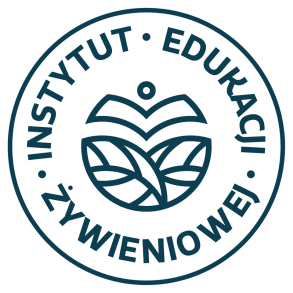 				Białystok, 6 grudnia 2019INFORMACJA PRASOWA
Redakcje: wszystkie/ lokalne/branżowe
można publikować bez podawania źródła													Dietetyczne Konfrontacje – relacja z konferencji 30 listopada w Warszawie odbyła się I Konferencja Dietetyczne Konfrontacje (DK2019). W wydarzeniu wzięło udział blisko 300 osób, stacjonarnie lub śledząc transmisję online. Dwunastu specjalistów z wybranych dziedzin skonfrontowało swoje podejścia dotyczące szeroko pojętej dietoterapii podczas 6 wykładów, 3 debat i warsztatu praktycznego. „Żywność ekologiczna jako ważny element codziennej diety”, „Diety wegetariańskie w prewencji i leczeniu chorób tarczycy – wsparcie czy utrudnienie”, czy debata „Regulacja zawodu dietetyka” – to tylko niektóre tematy wchodzące w skład agendy konferencji DK2019, która w sumie trwała ponad dziewięć godzin. Dietetycy zebrani w auli Uniwersytetu SWPS otrzymali olbrzymią dawkę skondensowanej wiedzy, która została podzielona na cztery bloki tematyczne: dwa panele dyskusyjne, debatę i warsztat praktyczny. W pierwszej części głos zabrały Żaneta Geltz, dr n. med. Mirosława Gałęcka i prof. dr hab. Ewa Rembiałkowska, które omówiły tematykę ingerencji człowieka w żywność i jej roli w naszym codziennym życiu. – Już po pierwszym panelu dyskusyjnym otrzymywaliśmy głosy, że tematy poruszane przez prelegentki były dość kontrowersyjne, jednakże takie było nasze założenie. Konferencja Dietetyczne Konfrontacje, miała umożliwić podjęcie merytorycznych dyskusji – mówi Marzena Lamont, dyrektor Instytutu Edukacji Żywieniowej i organizatorka wydarzenia. Druga część konferencji poświęcona była tematyce dietoterapii w chorobie Hashimoto. Dr n. o zdr. Hanna Stolińska pochyliła się nad wadami i zaletami diety wegetariańskiej, następnie Paulina Ihnatowicz pogłębiła tematykę diety z eliminacją glutenu, a Małgorzata Słoma-Krześlak oparła się na twardych dowodach w ramach evidence-based nutrition. Całość panelu zakończyła debata, podczas której prelegentki próbowały znaleźć złoty środek w dietoterapii chorób tarczycy. – Ogromnym uznaniem cieszyło się wystąpienie dr Stolińskiej. Jesteśmy zachwyceni, że uczestnicy konferencji aktywnie udzielali się także podczas debaty. Największym zaangażowaniem wykazali się podczas kolejnej części, gdzie dyskutowano o regulacji zawodu dietetyka – zauważył współprowadzący konferencję Mateusz Adamiak. Trzeba powiedzieć, że podczas trzeciego modułu DK2019 w auli SWPS-u rozgorzała prawdziwa dyskusja. O wszelkich regulacjach dotyczących zawodu dietetyka opowiedziała dr hab. Ewa Lange, natomiast dr n. o zdr. Wanda Baltaza i Monika Kroenke mówiły o profitach, jakie płyną z przyłączenia się do Związku Zawodowego Dietetyków i Żywieniowców. Ponownie głos zabrała także Małgorzata Słoma-Krześlak, która podzieliła się z nami tym, jak praca dietetyka wygląda w praktyce. – Pytania z publiczności były niezwykle trafne i pokazały, jak potrzebna jest regulacja zawodu dietetyka. Mamy przekonanie, że to była najbardziej wartościowa część konferencji – zaznacza Marzena Lamont, która sama jest także dietetykiem. Dietetyczne Konfrontacje 2019 zakończył warsztat poprowadzony przez specjalistów w dziedzinie dietetyki sportowej: Bartłomieja Pomorskiego i Urszulę Somow. – Wiemy, że działania Instytutu Edukacji Żywieniowej idą w dobrym kierunku, dlatego nie chcemy poprzestać na dwóch konferencjach (Współczesne Wyzwania Dietetyka i Dietetyczne Konfrontacje – przyp. red.). Już teraz możemy powiedzieć, że w marcu odbędzie się druga konferencja Współczesne Wyzwania Dietetyka, na którą gorąco zapraszamy - podsumował Mateusz Adamiak. Instytut Edukacji Żywieniowej to organizacja, w skład której wchodzi zespół ekspertów z dziedziny dietetyki. Oferuje szkolenia online, a także ogólnopolskie konferencje naukowe, podczas których poruszane są najbardziej aktualne zagadnienia związane z żywieniem.